Муниципальное казённое общеобразовательное учреждение«Чуноярская средняя школа № 13»Богучанского района Красноярского краяс. Чунояр, ул. Партизанская, д. 33РАБОЧАЯ ПРОГРАММАпо русскому  языку 10- 11  классРазработчик программы:Иванова А.В. учитель русского языка и литературыучитель высшей категории2023 – 2024 учебный годПояснительная записка для рабочей программы по русскому языку 10-11 классДанная  рабочая программа по русскому языку для 10 - 11 классов создана на основе федерального компонента государственного стандарта среднего ( полного) общего образования  и программы образовательных учреждений «Русский язык 10-11 классы»  Гольцова Н.Г., Шамшин И.В., Мищерина М.А., М: «Русское слово», 2016 г.Учебник: «Русский язык и литература. Русский язык»: учебник для 10—11 классов общеобразовательных организаций. Базовый уровень: в 2 ч. Ч. 2, Гольцова Н.Г., Шамшин И.В., Мищерина М.А., М: «Русское слово», 2016 г.    Обучение русскому  языку в школе рассматривается современной методикой не просто как процесс овладения определенной суммой знаний о русском языке и системой соответствующих  умений и навыков, а как процесс  речевого, речемыслительного, духовного   р а з в и т и я   школьника. Владение русским языком, умение общаться, добиваться успеха в процессе коммуникации являются теми характеристиками личности, которые во многом определяют достижения выпускника школы практически во всех областях жизни, способствуют его социальной адаптации к изменяющимся условиям современного мира.  Как средство познания действительности русский язык обеспечивает развитие интеллектуальных и творческих способностей старшеклассника, развивает его абстрактное мышление, память и воображение, формирует навыки самостоятельной учебной деятельности, самообразования и самореализации личности. Будучи формой хранения и усвоения различных знаний, русский язык неразрывно связан со всеми школьными предметами и влияет на качество их усвоения, а в перспективе способствует овладению будущей профессией.Концептуальная новизна курса русского языка в 10 - 11 классах состоит в том, что  на базовом уровне обучения русскому языку решаются проблемы, связанные с формированием общей культуры, с развивающими и воспитательными задачами образования, с задачами социализации личности. Данная рабочая программа  обеспечивает в процессе изучения русского языка  формирование и  совершенствование  общеучебных умений и навыков, базирующихся на видах речевой деятельности и предполагающих  развитие речемыслительных способностейВ 10 – 11 классах решаются проблемы, связанные с формированием общей культуры, с развивающими и воспитательными задачами образования, с задачами социализации личности. Таким образом, школа обеспечивает общекультурный уровень человека, способного к продолжению обучения в образовательных учреждениях высшей школы.В содержании программы предусматривается интегрированный подход к совершенствованию лингвистических и коммуникативных умений и навыков, обеспечивающих свободное овладение русским языком в разных сферах и ситуациях общения.Цели обучения 	Курс русского языка в X-XI классах направлен на достижение следующих целей, обеспечивающих реализацию личностно ориентированного, когнитивно-коммуникативного, деятельностного подходов к обучению родному языку: воспитание гражданина и патриота; формирование представления о русском языке как духовной, нравственной и культурной ценности народа; осознание национального своеобразия русского языка; овладение культурой межнационального общения;дальнейшее развитие и совершенствование способности и готовности к речевому взаимодействию и социальной адаптации; готовности к трудовой деятельности, осознанному выбору профессии; навыков самоорганизации и саморазвития; информационных умений и навыков; освоение знаний о русском языке как многофункциональной знаковой системе и общественном явлении; языковой норме и ее разновидностях; нормах речевого поведения в различных сферах общения;овладение умениями опознавать, анализировать, классифицировать языковые факты, оценивать их с точки зрения нормативности; различать функциональные разновидности языка и моделировать речевое поведение в соответствии с задачами общения; применение полученных знаний и умений в собственной речевой практике; повышение уровня речевой культуры, орфографической и пунктуационной грамотности.	Место предмета в федеральном базисном учебном плане	Федеральный базисный учебный план для образовательных учреждений Российской Федерации предусматривает обязательное изучение русского языка на базовом уровне среднего (полного) общего образования в объеме 69 часов. В том числе: в 10 классе – 35часов ( 1 час в неделю), в 11 классе – 34 ( 1 час в неделю).Содержание курса  Введение (1 ч.)Слово о русском языкеЛексика. Фразеология. Лексикография (7 ч.)Слово и его значение. Однозначные и многозначные слова. Изобразительно-выразительные средства русского языка.Синонимы, антонимы, омонимы, паронимы  и их употребление. Работа со словарями. Происхождение лексики современного русского языка. Лексика общеупотребительная и лексика, имеющая ограниченную сферу употребления. Фразеология. Фразеологические единицы и их употребление.Лексический анализ текста с решением тестовых задач.Диктант или лингвистический анализ текстаФонетика. Графика. Орфоэпия (2 ч.)Звуки и буквы. Орфоэпические нормы современного русского языка. Работа со словарямиМорфемика и словообразование(1ч.)Состав слова. Система морфем русского языка.Словообразование. Морфологические и неморфологические способы словообразования. Словообразовательный разбор слова. ФормообразованиеИзложение с творческим заданием.Орфография (6 ч.)Принципы русской орфографии.Правописание безударных гласных в корне слова.  Правописание чередующихся гласных в корне слова.Употребление гласных после шипящих и Ц. Правописание звонких, глухих и двойных согласных.Правописание гласных и согласных в приставках. Правописание приставок пре-при-.Правописание приставок. Буквы ы-и после приставок. Употребление Ъ и Ь.Употребление прописных букв. Правила переноса.Контрольная работа по теме «Морфемика. Словообразование»Контрольная работа по теме «Орфографические нормы»Морфология (16 ч.)Имя существительное (3 ч.)Имя существительное как часть речи. Правописание падежных окончаний имен существительных.  Морфологические нормы имен существительных.Гласные в суффиксах имен существительных.Имя прилагательное (2 ч)Имя прилагательное как часть речи.Правописание Н и НН в суффиксах имен прилагательных. Правописание сложных имен прилагательных и существительных.Имя числительное (3 ч)Имя числительное как часть речи.Правописание и употребление числительных.Местоимение (1 ч)Местоимение как часть речи.Правописание местоимений.Глагол и его формы (3 ч)Глагол как часть речи. Правописание личных окончаний глагола. Причастие как глагольная форма. Правописание суффиксов причастийН и НН в причастиях и отглагольных прилагательных.Деепричастие как глагольная форма.Наречие (1 ч)Наречие как часть речи. Слитное, раздельное и дефисное написание наречий.Слова категории состояния. Служебные части речи ( 3 ч )Понятие служебных частей речи, их отличие от знаменательных частей речи.Предлог. Правописание производных предлогов.Союз. Правописание союзов.Частицы. Правописание частиц. Частицы НЕ и НИ. Их значение и употребление. Правописание частицы НЕс разными частями речи.Элементы раздела «Развитие речи»включены в уроки.Лингвистический анализ  текста.Текст как речевое произведение Смысловая и композиционная целостность текста.Содержательно-композиционный анализ текста. Средства связи предложений в тексте.Культура речи.Контрольная работа в формате ЕГЭ по теме «Грамматика»Комплексный анализ текстаАдминистративный контрольный диктантСодержание тем учебного курса 11 классОфициально-деловой стиль речи (4   ч)Официально-деловой стиль, сферы его использования, назначение. Основные признаки официально-делового стиля: точность, неличный характер, стандартизированность, стереотипность построения текстов и их предписывающий характер. Лексические, морфологические, синтаксические особенности делового стиля.Основные жанры официально-делового стиля: заявление, доверенность, расписка, объявление,деловое письмо, резюме, автобиография. Форма делового документа.Синтаксис и пунктуация (6   ч)Обобщающее повторение синтаксиса. Грамматическая основа простого предложения, виды его осложнения, типы сложных предложений, предложения с прямой речью. Способы оформления чужой речи. Цитирование.Нормативное построение словосочетаний и предложений разных типов. Интонационное богатство русской речи.Принципы и функции русской пунктуации. Смысловая роль знаков препинания. Роль пунктуации в письменном общении. Факультативные и альтернативные знаки препинания. Авторское употребление знаков препинания.          Синтаксическая синонимия как источник богатства и выразительности русской речи.Синтаксический разбор словосочетания, простого и сложного предложений, предложения с прямой речью.Публицистический стиль речи (6 ч)Особенности публицистического стиля речи. Средства эмоциональной выразительности в публицистическом стиле. Очерк, эссе.Устное выступление. Дискуссия. Использование учащимися средств публицистического стиля в собственной речи.Разговорная речь (4   ч)Разговорная речь, сферы ее использования, назначение. Основные признаки разговорной речи:неофициальность, экспрессивность, неподготовленность, автоматизм, обыденность содержания, преимущественно диалогическая форма. Фонетические, интонационные, лексические, морфологические, синтаксические особенности разговорной речи.Невербальные средства общения. Культура разговорной речи. Особенности речевого этикета в официально-делоой, научной и публицистической сферах общения.Язык художественной литературы (6   ч)Общая характеристика художественного стиля (языка художественной литературы): образность, средств, языковых средств других стилей, выражение эстетической функции национального языка.Язык как первоэлемент художественной литературы, один из основных элементов структуры художественного произведения.Источники богатства и выразительности русской речи. Изобразительно-выразительные возможности морфологических форм и синтаксических конструкций. Стилистические функции порядка слов.Основные виды тропов, их использование мастерами художественного слова. Стилистические фигуры, основанные на возможностях русского синтаксиса.Анализ художественно-языковой формы произведений русской классической и современной литературы, развитие на этой основе восприимчивости художественной формы, образных средств, эмоционального и эстетического содержания произведения.Общие сведения о языке (4 ч)Язык как система. Основные уровни языка.Нормы современного русского литературного языка, их описание и закрепление в словарях, грамматиках, учебных пособиях, справочниках. Роль мастеров художественного слова в становлении, развитии и совершенствовании языковых норм.Выдающиеся ученые-русисты.Повторение (4 ч)                      Требования к уровню подготовки выпускников 10 классаВ результате изучения русского языка обучающийся должензнать/пониматьсвязь языка и истории, культуры русского и других народов;смысл понятий: речевая ситуация и ее компоненты, литературный язык, языковая норма, культура речи;основные единицы и уровни языка, их признаки и взаимосвязь;орфоэпические, лексические, грамматические, орфографические и пунктуационные нормы современного русского литературного языка; нормы речевого поведения в социально-культурной, учебно-научной, официально-деловой сферах общения;уметьосуществлять речевой самоконтроль; оценивать устные и письменные высказывания с точки зрения языкового оформления, эффективности достижения поставленных коммуникативных задач; анализировать языковые единицы с точки зрения правильности, точности и уместности их употребления;проводить лингвистический анализ текстов различных функциональных стилей и разновидностей языка;аудирование и чтениеиспользовать основные виды чтения (ознакомительно-изучающее, ознакомительно-реферативное и др.) в зависимости от коммуникативной задачи; извлекать необходимую информацию из различных источников: учебно-научных текстов, справочной литературы, средств массовой информации, в том числе представленных в электронном виде на различных информационных носителях;говорение и письмосоздавать устные и письменные монологические и диалогические высказывания различных типов и жанров в учебно-научной (на материале изучаемых учебных дисциплин), социально-культурной и деловой сферах общения;применять в практике речевого общения основные орфоэпические, лексические, грамматические нормы современного русского литературного языка; соблюдать в практике письма орфографические и пунктуационные нормы современного русского литературного языка;соблюдать нормы речевого поведения в различных сферах и ситуациях общения, в том числе при обсуждении дискуссионных проблем;использовать основные приемы информационной переработки устного и письменного текста;использовать приобретенные знания и умения в практической деятельности и повседневной жизни для:осознания русского языка как духовной, нравственной и культурной ценности народа; приобщения к ценностям национальной и мировой культуры;развития интеллектуальных и творческих способностей, навыков самостоятельной деятельности; самореализации, самовыражения в различных областях человеческой деятельности;увеличения словарного запаса; расширения круга используемых языковых и речевых средств; совершенствования способности к самооценке на основе наблюдения за собственной речью;совершенствования коммуникативных способностей; развития готовности к речевому взаимодействию, межличностному и межкультурному общению, сотрудничеству;самообразования и активного участия в производственной, культурной и общественной жизни государства.       Требования к уровню подготовки выпускников 11 классаПо окончании 11 класса учащиеся должны: — иметь предусмотренные образовательным минимумом знания о фонетической, лексической и грамматической системах русского языка, о тексте и стилях речи;— владеть читательскими умениями, достаточными для продуктивной самостоятельной работы с литературой разных стилей и жанров;— уметь передавать содержание прочитанного близко к тексту, сжато, выборочно, с изменением последовательности содержания, с выделением элементов, отражающих идейный смысл произведения, с выражением собственных суждений о прочитанном — в устной и письменной форме;— выявлять подтекст;— владеть орфографической, пунктуационной, речевой грамотностью в объеме, достаточном для свободного пользования русским языком в учебных и иных целях в устной и письменной формах;— производить фонетический, лексический, словообразовательный, морфологический, синтаксический анализ художественного текста;— уметь составлять планы, тезисы, конспекты художественного, публицистического, научно-популярного текстов, устного сообщения, делать необходимые выписки;пользоваться языковыми средствами точной передачи мысли при построении научно-учебного, научно-популярного высказывания, правильно употребляя  термины, обеспечивая  простоту и ясность предложений, структурную четкость высказывания;— пользоваться общественно-политической лексикой, средствами публицистического стиля, эмоционального воздействия на слушателя, читателя;— уметь писать очерк, эссе, строить устное высказывание очеркового типа;—   уметь писать отзыв о художественном произведении, научно-популярной, публицистической статье;—   уметь составлять реферат по нескольким источникам, выступать с ним, отвечать на вопросы по теме реферата, защищать развиваемые в нем положения;—   уметь участвовать в диспуте, в дискуссии; —   иметь представление о социальной сущности языка, его функции и структуре, о языковой норме и происходящих в языке изменениях, о его взаимосвязи с другимиКалендарно-тематическое планирование по русскому языкудля 10 классаГрафик контрольных мероприятий по русскому языкув 10 классе      График контрольных работ.                               Перечень учебно-методического обеспечения 10 классПрограмма для общеобразовательных учреждений. Русский язык. 10-11кл.,Москва, Просвещение . 2010гВласенков А. И. Русский язык: Грамматика. Текст. Стили речи: Учеб. для 10-11 кл. общеобраз. учрежд. / А. И. Власенков, Л. М. Рыбченкова. - 13-е издание. - М.: Просвещение, 2010гВласенков А.И., Рыбченкова Л.М. Методические рекомендации к учебному пособию «Русский язык: Грамматика. Текст. Стили речи. 10-11 классы». - М.: Просвещение, 2004Власенков АИ., Рыбченкова Л.М. Дидактические материалы к учебнику «Русский язык: Грамматика. Текст. Стили речи. 10-11 классы». - М.: Просвещение, 2011г. Павлова С. А.  Методика подготовки к ЕГЭ по русскому языку. Алгоритмы рассуждения при выборе правильного ответа.    Пособие для учащихся 10-11 класс. - М.: Просвещение, 2011.                      Перечень учебно-методического обеспечения 11 классПрограмма по русскому языку. 10-11 классы. Авторы: А.И. Власенков, Л.М.   Рыбченкова.  М. Просвещение, 2011 годРусский язык: учебник  для 10-11 кл. общеобразовательных учреждений.  Базовый уровень.  А.И. Власенков, Л.М. Рыбченкова. М., Просвещение, 2011 годЕгорова Н.В., Золотарева И.В., Дмитриева Л.П. Поурочные разработки по русскому языку: 11 класс: Традиционная система планирования уроков и методика преподавания с целью подготовки к ЕГЭ.-М.: ВАКО, 2008г.Русский язык. Подготовка к ЕГЭ-2015: учебно-методическое пособие/ Н.А.Сенина.- Ростов н/Д: Легион,2014г.1. Русский язык: учебник  для 10-11 кл. общеобразовательных учреждений.  Базовый уровень. А.И. Власенков, Л.М. Рыбченкова. М., Просвещение, 2011 год2. Русский язык. Подготовка к ЕГЭ-2015: учебно-методическое пособие/ Н.А.Сенина.- Ростов н/Д: Легион,2014г.«Рассмотрено»Руководитель МО: /Иванова А.В./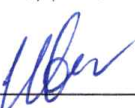 Протокол № 1   от«28» августа 2023 г.«Утверждаю»Директор МКОУ «Чуноярская средняя школа № 13»/Евлампьева Г.Г./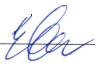 Приказ № 142/1 от «30» августа 2023 г.№п/пТема урокапланфакт1Слово о русском языке.6.092Слово и его значение. Однозначность и многозначность слов. Работа с толковыми словарями.  Изобразительно- выразительные средства языка. Входной контроль13.093Омонимы и их употребление. Паронимы и их употребление. Работа со словарями20.094Синонимы  и их употребление. Антонимы и их употребление. Работа со словарями.27.095Происхождение лексики современного русского языка. 4.106Лексика общеупотребительная и лексика, имеющая ограниченную сферу употребления. Употребление устаревшей лексики и неологизмов. Окказиональные слова    (индивидуально- авторские неологизмы11.107Фразеология. Фразеологические единицы и их употребление. Фразеологические словари.18.108Диктант или лингвистический анализ текста 25.109Звуки и буквы. Фонетический разбор слова. Орфоэпия.8.1110Ударение. Типы ударения. Словесное ударение. 15.1111Состав слова. Морфемный разбор слова. Словообразование. Словообразовательный разбор слова.22.1112Р/р  Изложение с творческим заданием. 29.1113Проверяемые и непроверяемые безударные гласные в корне слова. Чередующиеся гласные  в корне слова.6.1214Употребление гласных после шипящих: в корне,в окончании и в суффиксе слова. Употребление гласных после Ц: в корне слова, в окончании, в суффиксе.13.1215Контрольная работа по теме «Морфемика. Словообразование»20.1216Правописание звонких и глухих согласных. Правописание непроизносимых согласных. Правописание двойных согласных.27.1217Правописание гласных и согласных в приставках.    Приставки ПРЕ- и ПРИ-. Гласные И и Ы после приставок на согласную. Употребление Ъ и Ь знаков. Употребление прописных букв. Правила переноса.10.0118Контрольная работа по теме «Орфографические нормы»17.0119Имя существительное как часть речи. Морфологический разбор имени существительного.24.0120Правописание падежных окончаний имён существительных. Гласные в суффиксах имён существительных.31.0121Правописание сложных имён существительных.7.0222Имя прилагательное как часть речи. Морфологический разбор имени прилагательного. Правописание суффиксов и окончаний имён прилагательных. Правописание Н и НН в суффиксах имён прилагательных, образованных от имён существительных. Правописание сложных имён прилагательных.14.0223Диктант по теме «Пунктуация» 21.0224Имя числительное как часть речи. Морфологический разбор.28.0225Склонение имён числительных и их правописание. Употребление имён числительных в речи14.0326Контрольная работа по теме «Грамматика»21.0327Местоимение как часть речи. Морфологический разбор и правописание местоимений.28.0328Глагол как часть речи. Морфологический разбор глагола. Правописание глаголов. Причастие как глагольная форма. Образование причастий. Морфологический разбор причастий. Правописание суффиксов причастий. Н- и –НН- в причастиях и отглагольных прилагательных.4.0429Комплексный анализ текста11.0430Деепричастие как глагольная форма. Образование деепричастий. Морфологический разбор деепричастий.18.0431Наречие как часть речи. Слова категории состояния. Морфологический разбор. Правописание наречий. 25.0432Предлог и союз как служебная часть речи. Правописание предлогов. Правописание союзов. Морфологический разбор Частицы. Правописание частиц. Морфологический разбор.16.0533Административный контрольный диктант23.0534Междометие как особый разряд слов. Звукоподражательные слова. Морфологический разбор междометий.30.05№ п/пНазвание работыПланируемые сроки контрольных мероприятийКорректировка1Входной контроль2Диктант или лингвистический анализ текста 3Р/р  Изложение с творческим заданием. 4Контрольная работа по теме «Морфемика. Словообразование»5Контрольная работа по теме «Орфографические нормы»6Диктант по теме «Пунктуация» 7Контрольная работа в формате ЕГЭ по теме «Грамматика»8Комплексный анализ текста9Административный контрольный диктант№ п/пНаименование раздела и  темы   Дата по плануДата по факту    I ПОЛУГОДИЕ  - 16  ЧАСОВ1Официально-деловой стиль речи, сферы его использования, назначение. Основные признаки официально-делового стиля речи.6.092Лексические, морфологические, синтаксические  особенности официально-делового стиля речи13.093Основные жанры официально-делового стиля речи. Деловые бумаги. Язык рынка.
Язык юридических документов20.094Практическая работа по составлению документов.27.095 Грамматическая основа простого предложения, виды его осложнения, типы сложных предложений, предложения с прямой речью.4.106Нормативное построение словосочетаний и предложений разных типов. Интонационное богатство русской речи.11.107Принципы и функции русской пунктуации. Смысловая роль знаков препинания. Роль пунктуации в письменном общении. 18.108Синтаксическая синонимия как источник богатства и выразительности русской речи.25.109Синтаксический разбор словосочетания, простого и сложного предложений, предложения с прямой речью.8.1110Контрольный диктант с лексико – грамматическими заданиями по теме «Синтаксис и пунктуация».15.1111Публицистический стиль речи. Основные признаки текста публицистического стиля речи.22.1112Особенности публицистического стиля и используемые в нем средства эмоциональной  выразительности29.1113Жанры публицистического стиля речи. Путевой  очерк, портретный очерк, проблемный очерк, эссе.6.1214-15Р.р.   Сочинение-очерк13.1216Устное выступление. Доклад. Дискуссия.20.1217Разговорный стиль речи. Общие признаки разговорного стиля речи.27.1218Невербальные средства общения. Культура разговорной речи.10.0119Речевой этикет. Особенности речевого этикета в официально-деловой, научной и публицистической сферах общения.17.0120Р.р. Сочинение   на одну из тем (упр.253).24.0121Язык художественной литературы и его отличия от других разновидностей современного русского языка31.0122Основные признаки художественной речи7.0223Изобразительно-выразительные средства в художественной речи.14.0224Тропы поэтической речи, стилистические фигуры21.0225Анализ художественно – языковой формы произведений литературы.28.0226Р.р  Анализ лирического произведения. Стихотворение А. Вознесенского «Живите не в пространстве, а во времени…»14.0327Язык как знаковая система и общественное явление. Основные уровни языка21.0328Нормы  современного русского литературного языка.28.0329Роль мастеров художественного слова в становлении, развитии и совершенствовании языковых норм. Выдающиеся ученые-русисты.4.0430Контрольный диктант с  лексико - грамматическими заданиями11.0431 Морфология. Орфография.18.0432Синтаксис и пунктуация.25.0433Итоговая контрольная работа.16.05 34Защита реферата, проекта.23.05№ пп            Тема контрольной работыДата проведения по плануДата проведения по факту1.Контрольный диктант с лексико – грамматическими заданиями по теме «Синтаксис и пунктуация».2.Контрольный диктант с  лексико - грамматическими заданиями3.Итоговая контрольная работа.